PERSONAL DETAILS;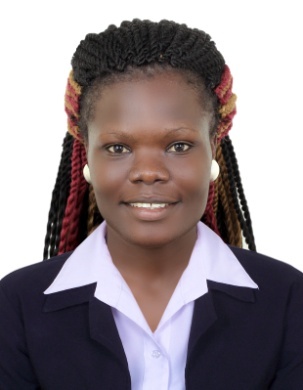 OBJECTIVEI am an energetic, hardworking security guard who has a proven track record of safeguarding a client’s property and assets against acts of theft, fire and many other calamitiesWORK EXPERIENCE KK SECURITY-  Nairobi, Kenya Position   SECURITY GUARDDURATION: September 2014 – January 2017 Duties and Responsibilities Creating a safe and comfortable working environment for employees and visitors Responding to emergency situations as they arise.Accurately reporting all incidences to my senior in chain of command.Conducting patrolling for period of time to ensure the area is safe.Detecting and preventing offences on site.Producing written reports.Monitoring CCTV cameras and other recording systems.Liaising with the emergency services, police, ambulance and fire service to resolve issues and maintain security and services.Controlling the entry and exit of vehicles and individuals to ensure  safety  access control.Making sure that no unauthorized persons enter in restricted areas Accurately updating administrative records and sheets EDUCATION BACK GROUND 2011– 2013:     I pursued my diploma course in secretarial from Siaya Institute of Technology.2012-2013:	     Introduction to computers course. (Ms office)2005 – 2008:    I undertook my secondary school education at Kaudha mixed Secondary  		     School, sat for the KSCE Examinations, attaining a mean grade of C-PERSONAL SKILLSGood observation skills.Handling crisis and emergency situations.Able to work in adverse weather conditions.Knowledge of First Aid, safety rules as well as evacuation procedures and practices.Good public relations.Excellent time-management skills.Ability to communicate effectively at all levels.Customer care and service skillsAttention to detail Working  well   with  team  membersTECHNICAL SKILLSProficiency in  Microsoft  word, , Excel, and  AccessCustomer careTime managements/utilizationREFEREES:   Will be provided upon request